УТВЕЖДЕН: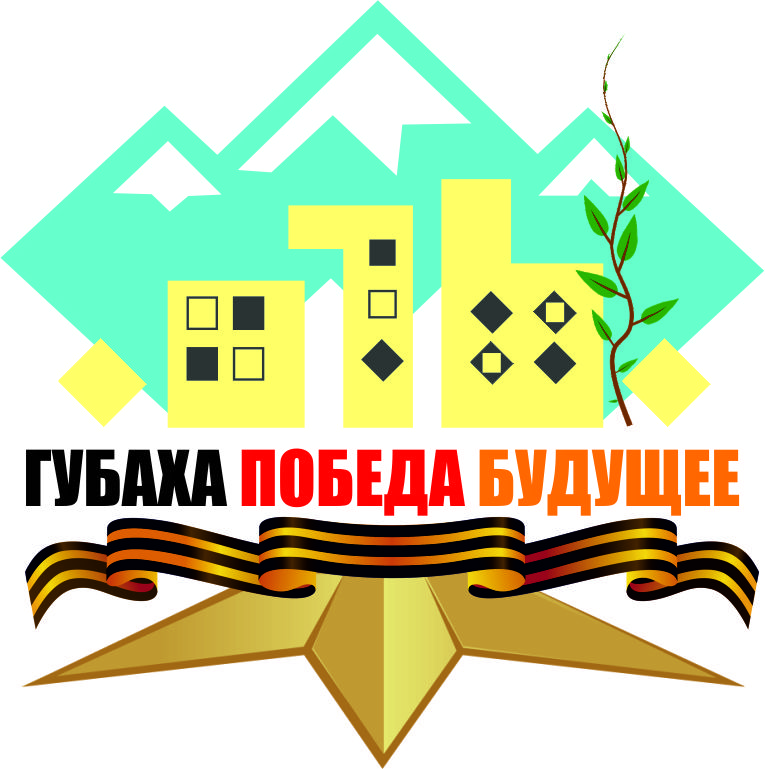 на расширенном заседании  координационного совета по национальным вопросампротокол от 26.04.2016 №7План мероприятий общегородской акции«ГУБАХА ПОБЕДА БУДУЩЕЕ»2016 год№МероприятиеВозрастная категорияСрокпроведенияОтветственныйАкция «Зажги звезду» Высаживание цветов на клумбах в форме звезды в  память о погибших солдатах. Старшие и подготовительные группы ДОУ и учащиеся с 1-11 классмай-июньРуководители  ОУАкция «Спасибо, за мир!» Изготовление поздравительных открыток ветеранам и труженикам тыла: «Открытка ветерану»Все группы ДОУ  и учащиеся школ городаапрельРуководители ОУУчастие в краевой акции «Часовой со знаменем Победы» в рамках «Недели Памяти»Учащиеся1-11 классовапрельРуководители ОУОформление тематической выставки «Победа. Губаха. Будущее». Выставка творческих работ. Итог на 9 мая  в КСК «ЭнергетикУчащиеся  1-4 классовДо 25.04Руководители ОУАкция «Дарите радость людям»Учащиеся  1-11 классовдо 6 маяРуководители ОУСоздание летописи «Мой дед – герой»Учащиеся  1-11 классовдо 6 маяРуководители ОУУчастие в городском конкурсе чтецов «Наследники Победы» Учащиеся 3-4, 11 классовапрель-майРуководители ОУПроведение «Уроков Памяти» (с просмотром видеороликов о ветеранах ВОВ, жителях г.Губаха)Учащиеся 1-11 классовдо 06.05.Руководители ОУАкция «Здесь живет Ветеран» Учащиеся 1-11 классовВ течение маяМБУ ДК «Северный»Акция «Музейное кольцо славы»Учащиеся 6-8 классов В течение маяМБУ «Губахинский городской музей«Дети Войны», совместно с Губахинскимотделением партии «Единая Россия» Акция «Полевая кухня»жители города в количестве 600 человек06 маяДК «Энергетик»Мемориальный тур по местам захоронения участников Великой Отечественной войны и  памятным местам.07 маяДК «Энергетик»Всероссийская акция «Вальс Победы», концерт  Пермского Губернского оркестражители города в количестве 1500 человек07 маяДК «Энергетик»Фестиваль патриотического творчества «То, что я должен сказать» реализуется  при поддержке Министерства культуры, молодёжной политики и массовых коммуникаций Пермского края в рамках краевого проекта «59 фестивалей 59 региона». Жители города в количестве  2000 человек08 маяДК «Энергетик»Акция «Георгиевская ленточка»Жители города в количестве  1000 человек5 – 9 маяДК «Энергетик»Митинг, посвящённый 71-й годовщине Великой Победы.Жители города в количестве  3000 человек09 маяДК «Энергетик»Интернет – акция «Помним…гордимся…живём»Жители города 09 маяДК «Энергетик»Акция «Голубь мира»Жители города в количестве  1000 человекВ  течение маяДЮЦ «Спектр»День, посвященный гражданской идентичности и патриотизму Учащиеся ОУВ  течение маяРуководители ОУАкция «Послание в будущее» Участие в акции «Солдатский платок – с Победой в будущее» в рамках программы «Губаха. Победа. Будущее»Жители города в количестве  3000 человекВ  течение маяДК «Энергетик»Акция «Обелиск Победы» - восстановление, уход за памятниками на территории городаУчащиеся школ города совместно с общественными организациямиВ  течение мая«Бессмертный полк», «Бессмертный тыл»Жители города в количестве  3000 человек9 маяЦентральная библиотека«Уроки Победы» - просмотр фильмов о войнеВ  течение маяЦентральная библиотекаАкция «Письмо солдата»Жители города в количестве  3000 человек6 маяЦентральная библиотекаВыставка военной техникиЖители города в количестве  3000 человек9 маяСоюз ветеранов боевых действийФотовыставка «Ветераны города Губаха»Жители города в количестве  5000 человек5-9 маяМБУ ДК «Северный»